УТВЕРЖДЕНОрешением Собрания депутатов Янгорчинского сельского поселения  Вурнарского   района Чувашской Республики            от    24.09. .  №  08-01(Приложение № 1)Герб Янгорчинского сельского поселения Вурнарского района Чувашской Республики 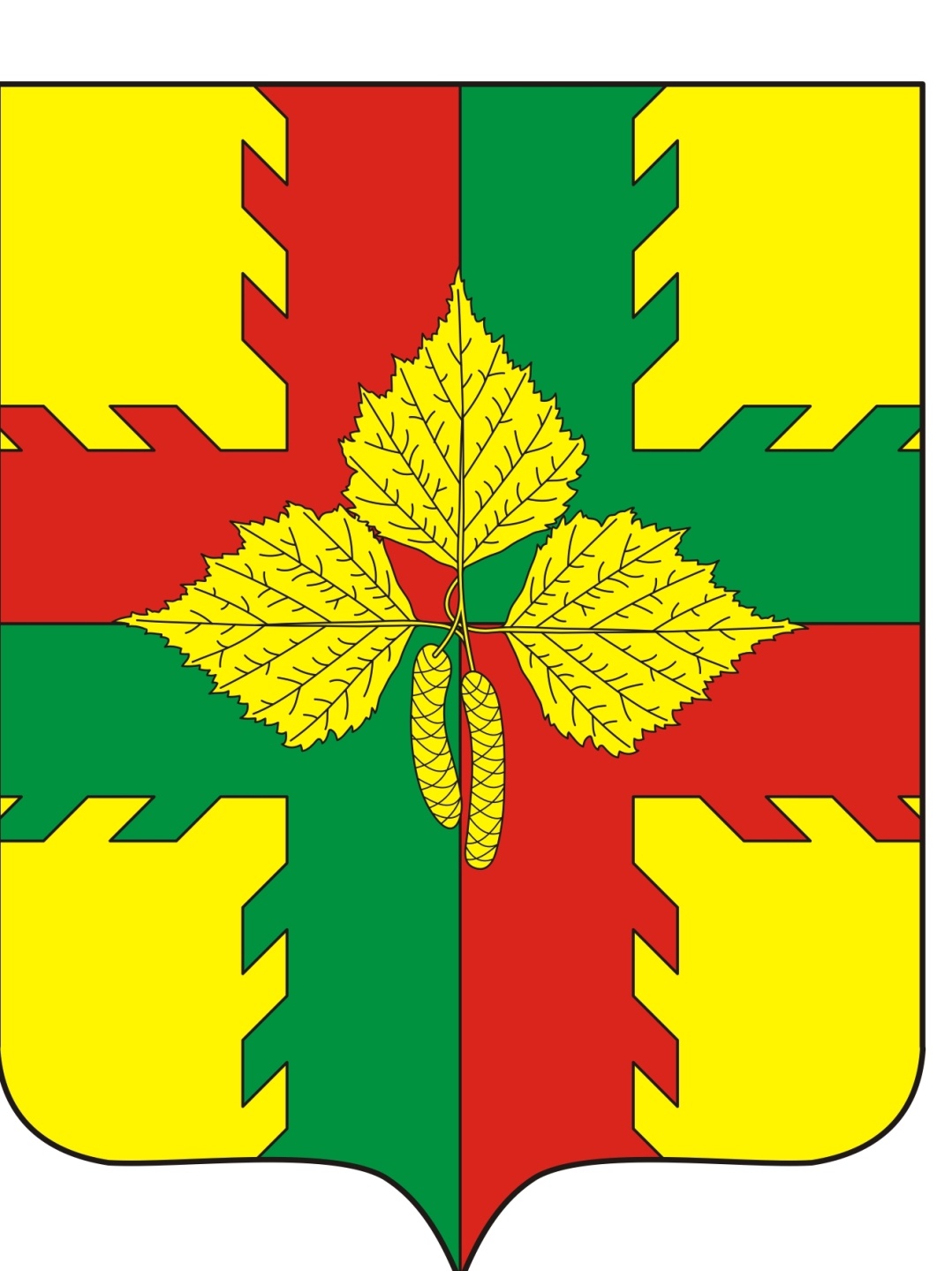 